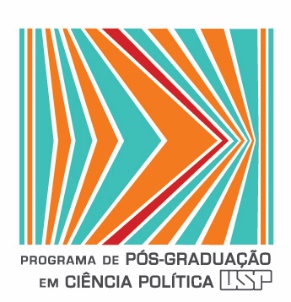 	Em conformidade com o regimento do Programa de Pós-Graduação em Ciência Política (PPGCP), eu ______________________(nome do professor), solicito o CredenciamentoNOTA BENE: - Anexar ao pedido o currículo Lattes: - Endereço eletrônico de cadastro no ResearcherID:- Endereço eletrônico de cadastro no ORCID: Em conformidade com os critérios para o credenciamento previstos no regimento do PPGCP, para o credenciamento pleno, o docente deverá ter publicado pelo menos 1 (um) artigo por ano, em média, nos últimos 5 anos, em revistas arbitradas internacionais ou nacionais - desde que indexadas no Qualis Periódicos da CAPES, sendo classificadas nos 3 estratos superiores ou revistas da área com índice H superior a 10 do SJR, ou revistas indexadas nas bases Web of Science, JSTOR, SciELO, Academic Search (EBSCO), LATINDEX ou Scopus. Capítulos de livro, livros, obras autorais ou coletâneas também poderão ser aceitos (art. X 6.1, e, do novo regulamento).Elencar a produção relativos a apenas os últimos 5 anos:Para fins meramente analíticos, pedimos que descreva as seguintes atividades:Coordenação e/ou participação docente em projetos de pesquisa financiados, em pelo menos um projeto de pesquisa financiado por agências de fomento/fundações ou Acordos de cooperação com instituições públicas/privadas (art. 7.1, f).Elencar os projetos conforme a tabela a seguir:1a) Coordenação em projetos (últimos 5 anos):1b) Participação em projetos de pesquisa financiados (últimos 5 anos):1c) Sua responsabilidade ou corresponsabilidade em disciplinas de pós-graduação no período anterior (últimos 5 anos).Assinatura e data POR FAVOR: SALVAR EM PDF E ENVIAR À SECRETARIANTítulo do projetoResumo (no max. 300 palavras)VigênciaFinanciador (Fapesp, etc.)12....NTítulo do projetoResumo (no max. 300 palavras)VigênciaFinanciador (Fapesp, etc.)Coordenador(es) responsáveis12....DisciplinaAno e mês em que foi ministradaOutro professor responsável (quando presente)